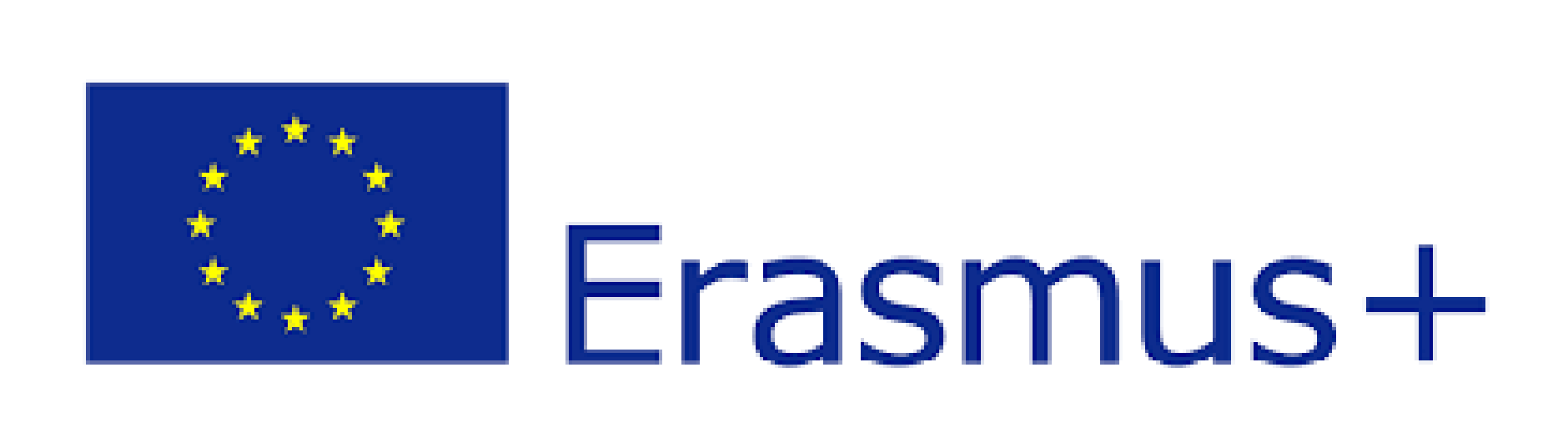 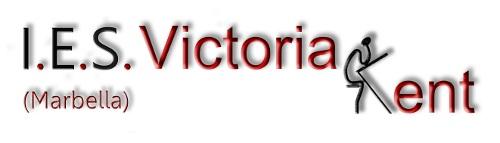 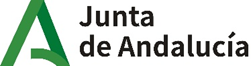 ANEXO 3PROPUESTA DE TRABAJO PARA LA MOVILIDAD DEL PROFESORADO I. DATOS DEL PARTICIPANTEII. DATOS DEL PROGRAMA DE FORMACIÓN EN EL EXTRANJERO PROPUESTO (Cumplimentar en inglés)Nombre del participante: Cuerpo y especialidad docente:Objetivos generales de la movilidad: (Overall objectives of the mobility)Valor añadido de la movilidad (tanto para las instituciones implicadas como para el miembro del personal): Added value of the mobility (both for the institutions involved and for the staff member)Descripción de las actividades a realizar: (Activities to be carried out)Resultados esperados e impacto: (Expected outcomes and impact)